Администрация МО «Усть-Коксинский район» информирует о возможности предоставления в аренду для индивидуального жилищного строительства следующих земельных участков:1) с кадастровым номером: 04:08:011313:373, с местоположением: Республика Алтай, Усть-Коксинский район, с. Усть-Кокса, ул. Бирюзовая, д. 7, площадью 1500 кв.м;2) с кадастровым номером: 04:08:011313:374, с местоположением: Республика Алтай, Усть-Коксинский район, с. Усть-Кокса, ул. Бирюзовая, д. 7А, площадью 1475 кв.м;3) с местоположением: Республика Алтай, Усть-Коксинский район, п. Октябрьское, ул. Новая, д. 3А, площадью 2000 кв.м;4) с местоположением: Республика Алтай, Усть-Коксинский район, п. Октябрьское, ул. Новая, д. 5А, площадью 2000 кв.м;5) с местоположением: Республика Алтай, Усть-Коксинский район, с. Амур, ул. Береговая, д. 24А, площадью 1533 кв.м.Граждане, заинтересованные в предоставлении вышеуказанных земельных участков для указанных целей, вправе в течение тридцати дней со дня опубликования настоящего извещения подавать в администрацию МО «Усть - Коксинский район» заявления о намерении участвовать в аукционе на право заключения договора аренды.Заявления подаются в письменной форме заинтересованным лицом лично при наличии документа, удостоверяющего личность, либо уполномоченным представителем заявителя при наличии документа, подтверждающего права (полномочия) представителя, с приложением копий указанных документов, по адресу: Республика Алтай, Усть-Коксинский район, с. Усть-Кокса, ул. Харитошкина, д. 3. Дата окончания приема заявлений: 20.02.2023 г.Со схемами расположения вышеуказанных земельных участков можно ознакомиться  по адресу: с. Усть-Кокса, ул. Харитошкина, д. 6, в отделе архитектуры и земельных отношений администрации МО «Усть-Коксинский район, с 0900 до 1700 часов, по следующим дням: понедельник, среда (приемные дни), а также на официальном сайте администрации МО «Усть-Коксинский район» http://new.altay-ust-koksa.ru/ и сайте https://torgi.gov.ru.Октябрьское ул. Новая 5А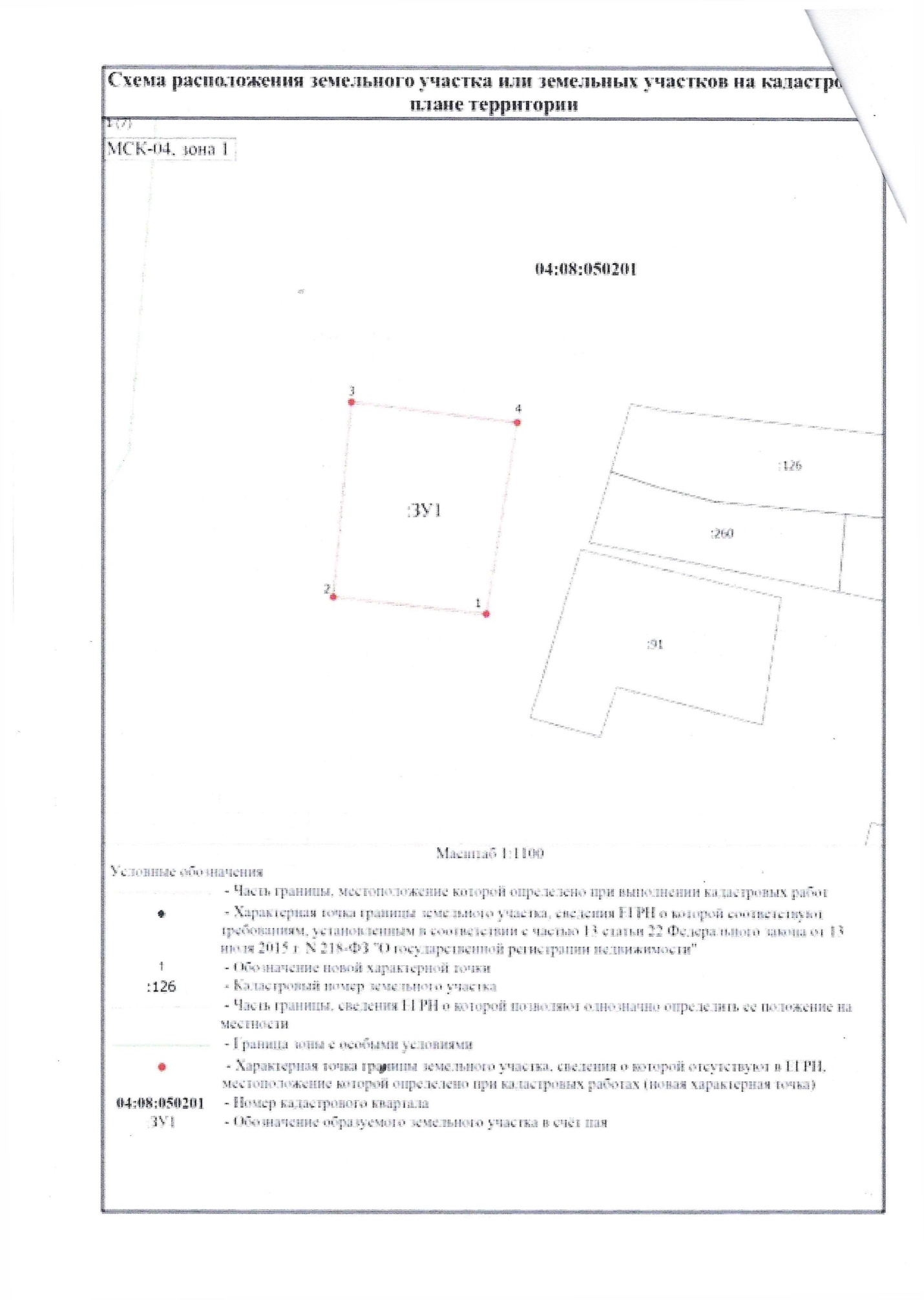 Октябрьское ул. Новая 3ААмур ул. Береговая 24А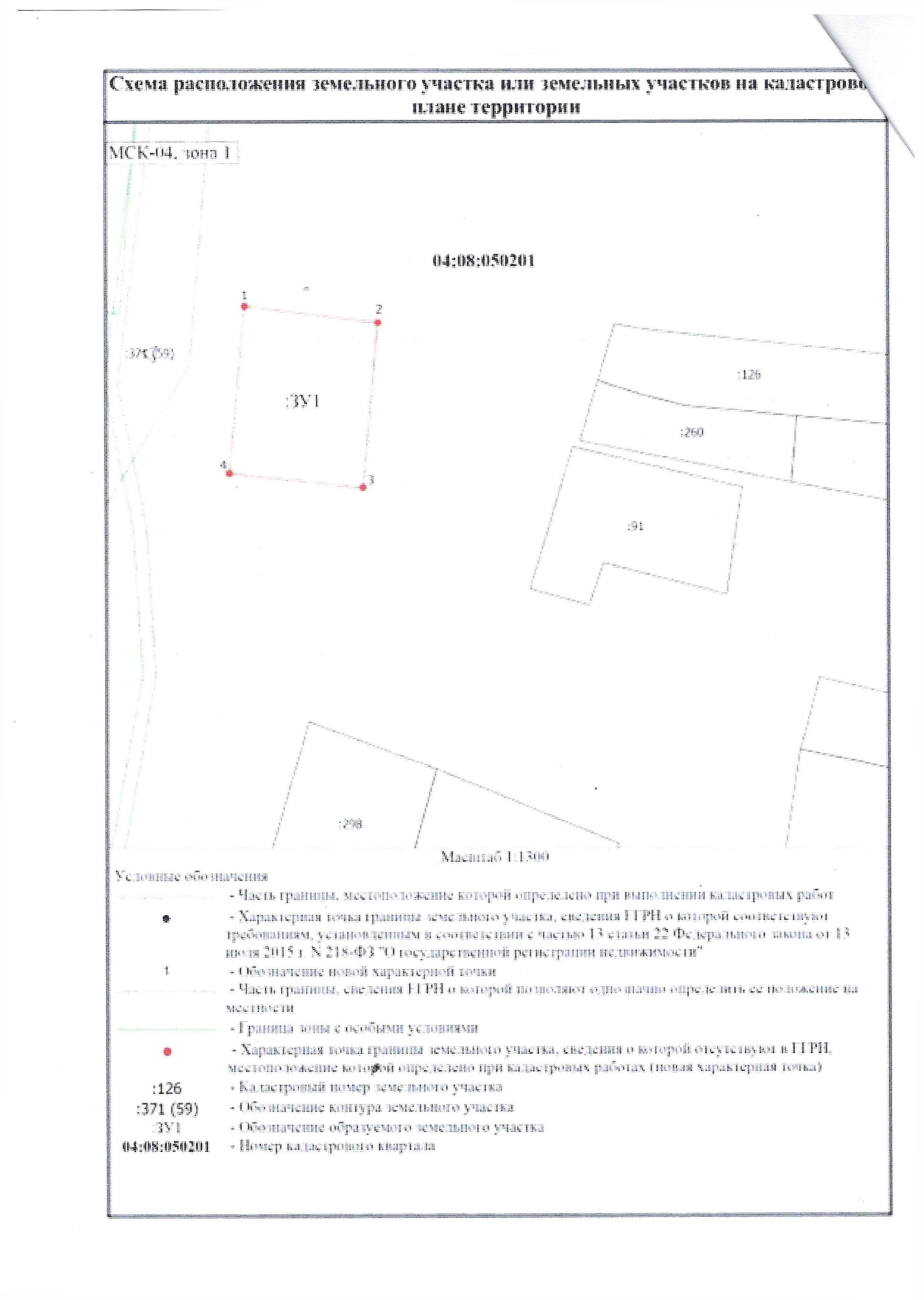 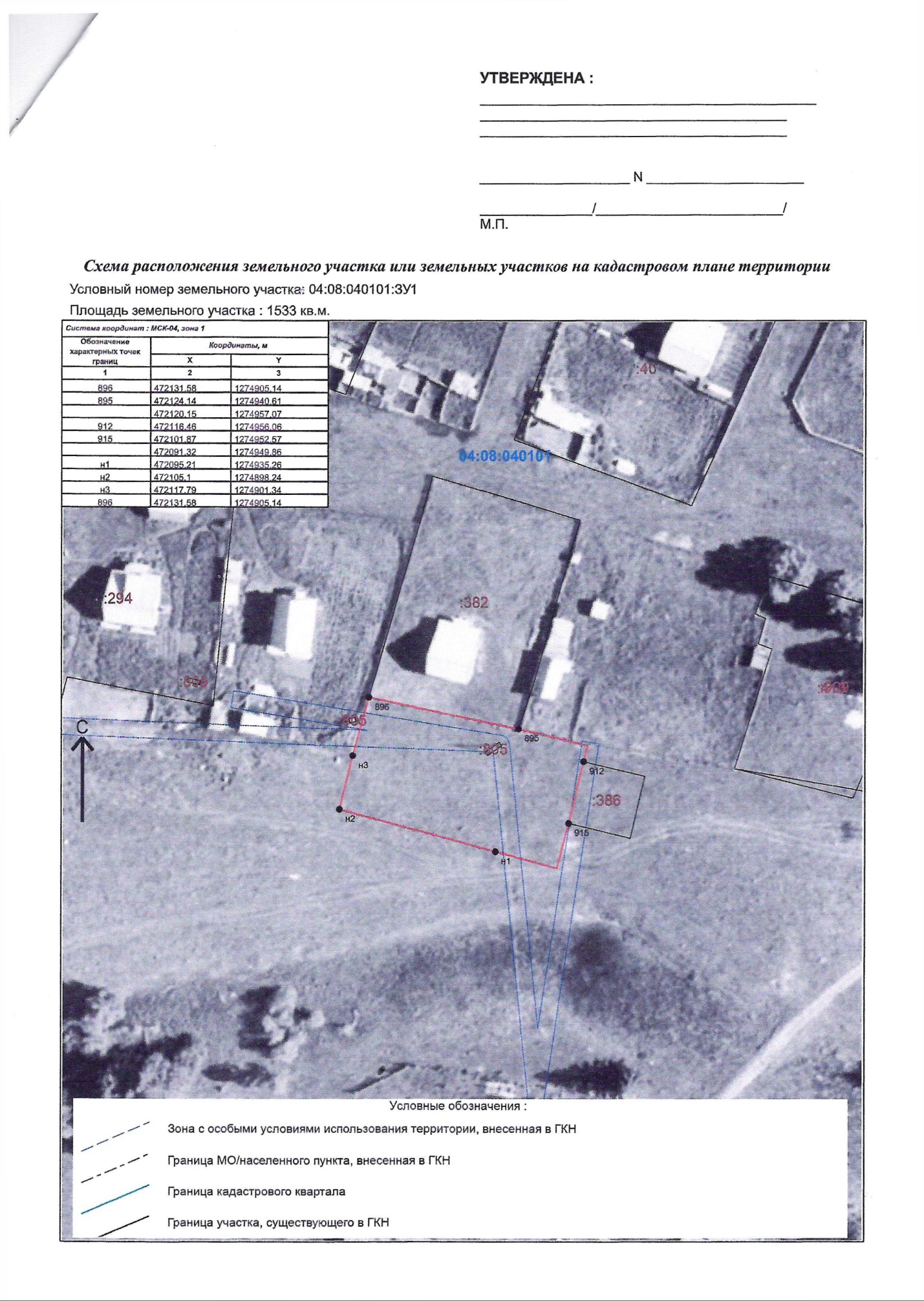 